                                                                                                 Принято на сессии                                                                                                                                                                                                         Совета депутатов  от  29.05.2020г.Р Е Ш Е Н И Е     от 29 мая 2020г.                 	     село Усть-Бюр                             № 41 О внесении дополнений                                                                                                             в Правила благоустройства территорииУсть-Бюрского сельсовета Усть-Абаканского района Республики Хакасия       Рассмотрев рекомендацию Административной комиссии Усть-Абаканского района по вопросу внесения дополнений в Правила благоустройства территории Усть-Бюрского сельсовета Усть-Абаканского района Республики Хакасия, утвержденные решением Совета депутатов Усть-Бюрского сельсоветаот  30.04.2019г. № 38, Совет депутатов Усть-Бюрского сельсовета                                                 РЕШИЛ:         1. Внести в приложение к решению Совета депутатов Усть-Бюрского сельсовета от 30.04.2019г. № 38 «Об утверждении Правил благоустройства территорииУсть-Бюрского сельсовета Усть-Абаканского района Республики Хакасия» (далее по тексту Правила) следующие дополнения:         -  статью 12.1. Правил дополнить статьей 12.12.  следующего содержания: «12.12. Запрещается сжигание мусора, листвы, тары, производственных отходов, разведение костров, включая внутренние территории предприятий и частных домовладений.».         2. Настоящее Решение вступает в силу со дня его опубликования (обнародования). Глава Усть-Бюрского  сельсовета:                                            Л.Ф. Чешуина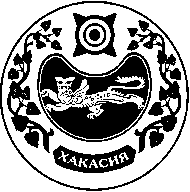 СОВЕТ ДЕПУТАТОВ  УСТЬ-БЮРСКОГО СЕЛЬСОВЕТА